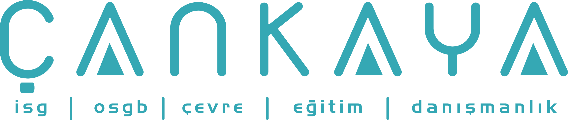 İŞBAŞI İSG KONUŞMALARI(TOOLBOX TALKS) No: 207                      			        Sayfa No: 1/3                                                                                                   BETON VE DUVAR YAPIMINDA İŞ GÜVENLİĞİKaynak: http://www.toolboxtopics.com/Construction/Generic/Safety%20During%20Concrete%20and%20Masonry%20Construction.htmTüm inşaat işçileri beton ve duvar işlerinden kaynaklanan olası tehlikelere karşı tetikte olmalıdır. En tehlikeli güvensiz pratikler arasında:Erken sökülen kalıplarDuvar bağlantılarının eksikliğiPrekast desteklerinde yetersizlikEkipmanların uygunsuz kullanımıİnşaat demirlerinin uçlarının korumasında eksiklikYetersiz payanda vurulması kalıbın çökmesine neden olabilirİnşaat işlerinde, yıkımda, tadilat ve tamir işlerinde genel iş güvenliği kurallarına uyulmalıdır. Bu kurallara sadece İş Sağlığı ve Güvenliği ile ilgili kurumlarının yaptırımları için değil bunlara uyulmazsa ciddi kazalar ve yaralanmalar olacağı için uyulmalıdır.İnşaat Yükleri: Yapısal dizayn konusunda uzman birisinden alınan bilgilerle beton bünyenin dayanımı hesaplanmadığı sürece beton üzerine inşaat yükleri konulmamalıdır. Çelik Güçlendirmesi: Zeminden yukarıda bulunan tüm inşaat demirleri takılıp düşmeleri ve saplanma tehlikesini önlemek için korunmalıdır.Art Germeli (ard germeli) Operasyonlar: Hiç kimsenin (art germe operasyonlarında bulunması gerekenler hariç) germe operasyonları sırasında krikonun arkasında bulunmasına izin verilmelidir. Germe işlemleri sırasında art-germe alanına erişimi sınırlamak için işaretler ve bariyerler konulmalıdır.Beton Kovaları: Hiçbir koşul altında çalışanların beton kovalarına binmesine izin vermeyin. Yükler Altında Çalışma: Beton kovaları kaldırılırken ve indirilirken asla altında çalışmayın. Kaldırılan beton kovalarının düşmesi durumunda hiçbir çalışanın bundan kaynaklanan tehlikelere maruz kalmayacağı şekilde yönlendirilmesi (uygun bir rota) gerekir. Kişisel Koruyucu Ekipman: Pnömatik hortumla aracılığıyla çimentolu şerbet uygulanırken baret ve yüz maskesi kullanılmalıdır. Dikey inşaat demirlerinde veya 1,8 metreden yüksekte yapılan işlerde emniyet kemeri giyilmeli veya eşdeğeri olan bir düşmeden korunma sistemi sağlanmalıdır.Duvar Yapımı: Bir taş duvar inşa ediliyorsa, sınırlı erişim bölgesi inşaat başlamadan önce kurulmuş olmalıdır. Sınırlı erişim bölgesinin aşağıdaki gibi olması gerekir: İnşa edilecek duvarın yüksekliği, buna ilaveten 1,2 metre ve duvarın uzunluğu kadar mesafedeDuvarın iskelesiz tarafındaİŞBAŞI İSG KONUŞMALARI(TOOLBOX TALKS)No: 207                                                                                                                       		      Sayfa No: 2/3                                                                                                   Sadece duvar yapımında görevli aktif çalışanlar tarafından kullanılacak sınırlı girişDuvarın yıkılmasını ve çökmesini engellemek için duvar desteklenene kadar alanı koruyun.  Duvarın yüksekliği 2,5 metreden fazla ve desteksiz ise yapının kalıcı destek elemanları yerine konuluncaya kadar geçici payandalar yerinde kalmalıdır. Beton ve duvar işlerinden kaynaklanan tehlikelerin farkında olun ve işinizi önceden planlayın!Kısa yollar ve acele etmek üzücü kazalara yol açabilir!-----------------------------------------------------------------------------------------------------------------SAFETY DURING CONCRETE AND MASONRY CONSTRUCTION Kaynak: http://www.toolboxtopics.com/Construction/Generic/Safety%20During%20Concrete%20and%20Masonry%20Construction.htmAll construction workers should be alert to the potential hazards associated with concrete and masonry operations. Among the most critical unsafe practices are:premature removal of formwork;failure to brace masonry walls;failure to adequately support precast panels;inappropriate operation of equipment;failure to guard the end of reinforcing steel;inadequate shoring, which can lead to formwork collapse.General safety requirements should always be followed on construction, demolition, alteration or repair worksites-not just because of OSHA standards, but because serious accidents and injuries may happen if they are not.  Construction Loads: Construction loads must not be placed on a concrete structure unless it has been determined that the structure is capable of supporting the intended loads, based on information received from a person who is qualified in structural design.Reinforcing Steel: All protruding reinforcing steel, onto which an individual could fall, must be guarded to eliminate the hazard of impalement.Post-Tensioning Operations: No one (except those essential to post-tensioning operations) should be permitted behind the jack during tensioning operations. Signs and barriers must be erected to limit worker access to the post-tensioning area during tensioning operations.Concrete Buckets: Under no condition may employees ride concrete buckets.Working Under Loads: Never work under concrete buckets while the buckets are traveling, being elevated or lowered into position. Elevated concrete buckets must be routed so that no employee is exposed to the hazards associated with falling concrete buckets.İŞBAŞI İSG KONUŞMALARI(TOOLBOX TALKS)No: 207                                                                 	      	Sayfa No: 3/3                                                                                                   Personal Protective Equipment: Protective head and face equipment must always be worn when applying cementitius grout through a pneumatic hose. A safety harness must be worn or equivalent fall protection provided while placing or tying vertical reinforcing steel and working more than 6 feet above any adjacent working surface.Masonry Construction: Whenever a masonry wall is being constructed, a limited access zone must be established prior to the start of construction. The limited access zone must be as follows:Equal to the height of the wall to be constructed, plus 4 feet, and running the entire length of the wall;On the side of the wall that will be unscaffolded;Restricted to entry only by employees actively engaged in constructing the wall;Kept in place until the wall is adequately supported to prevent overturning and collapse. If the height of the wall is more than 8 feet and unsupported, bracing must remain in place until permanent supporting elements of the structure are in place.Be aware of the hazards of concrete and masonry operations and pre-plan your work!Short cuts and haste can lead to painful accidents!